Barbados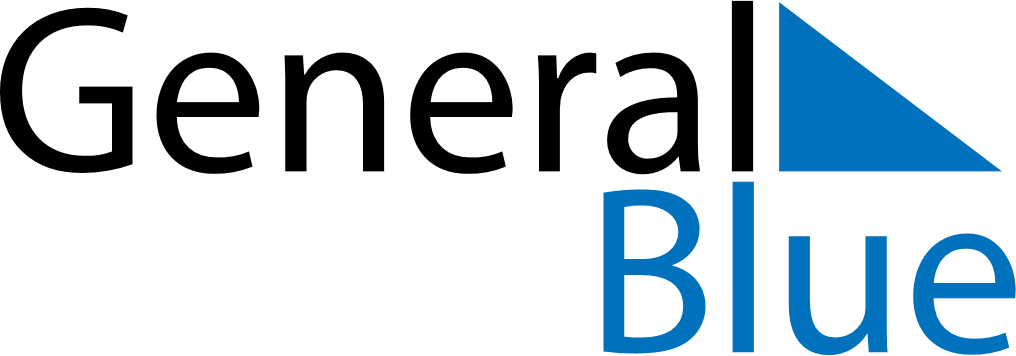 BarbadosBarbadosBarbadosBarbadosBarbadosBarbadosBarbadosOctober 2027October 2027October 2027October 2027October 2027October 2027October 2027October 2027SundayMondayTuesdayWednesdayThursdayFridaySaturday12345678910111213141516171819202122232425262728293031November 2027November 2027November 2027November 2027November 2027November 2027November 2027November 2027SundayMondayTuesdayWednesdayThursdayFridaySaturday123456789101112131415161718192021222324252627282930December 2027December 2027December 2027December 2027December 2027December 2027December 2027December 2027SundayMondayTuesdayWednesdayThursdayFridaySaturday12345678910111213141516171819202122232425262728293031 Nov 30: Independence DayDec 25: Christmas DayDec 26: Boxing DayDec 27: Public Holiday